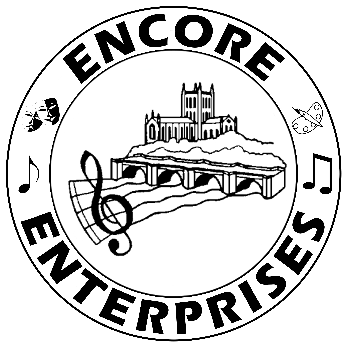 More fun weblinks to try at home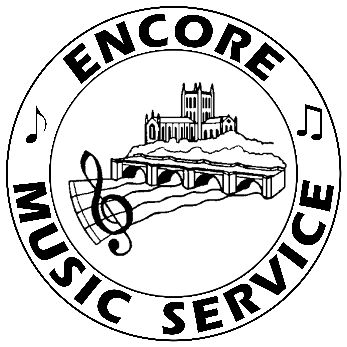 Summer Term - Week 7KS1 Web links -  great for back to school as well as home!Martin Harwood - brilliant songs for early years. New materials being added.https://www.youtube.com/playlist?list=PLiFt0ago9EL-6NExJp7Ua-zfflmawHVNCConcerteenies - We can’t get enough of these brilliant home concerts for ages 0-5 plus. These concerts were due to go live but the performers have given them from home instead. Fun for all the family and great for schools too!https://www.youtube.com/channel/UCsErPP9-JhLN8qJIjtK4AnQ/playlistsLah Lah’s Adventures – bright, Australian music show for young kids. Learn lots about instruments along the way.https://www.youtube.com/channel/UC4c2pBttVYTZU5FrJWFjzFQMusication – another mention because it’s so brilliant! The percussion playalongs are great for school music. Body percussion works really well instead of instruments or improvise with any sounds.https://www.youtube.com/user/derjanson/playlistsMusic with Lindsey - American home music lessons. https://www.youtube.com/watch?v=n1TrUZK8SUYclassMini Music Makers from Manchester Camerata – great little interactive concerts, new sessions added all the time.https://www.youtube.com/watch?v=7ngv0Cor4iA&list=PLmfF0u9ExpKr4V9EPOaYAEhOaVrtgWafIUkulele Rocks – fun even without a ukulele! https://www.ukulelerocks.co.uk/KS2 Web linksHere are some great websites for you to explore. We really love the Disney challenges.www.ukutabs.co.ukhttps://www.music-education.co.uk/www.dariamusic.com/kidsmusiccorner.co.uk/composers/classical/Disney song challenge: https://www.youtube.com/watch?v=06t_JP0AbZIDisney lyrics challenge:https://www.youtube.com/watch?v=yJUD_IxNZhs